Preparing for career fairsBEFORE THE FAIRRegister for career fairs and interviews in Handshake.Research potential employers to learn about their mission, vision, values, and current openings.Visit your campus career center to discuss your career fairstrategy.Revise your resume. Practice your elevator pitch.Clean up your digital footprint on social media.Prepare your outfit for the fair.AFTER THE FAIRFollow up with employers by sending a single “thank you” email.Reflect on your career fairperformance and strategize how to improve for furtherinteractions.Conduct additional research about the organization in theevent that a recruiter contacts you for an in-person, Skype or phone interview.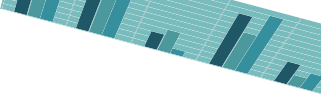 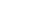 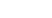 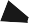 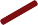 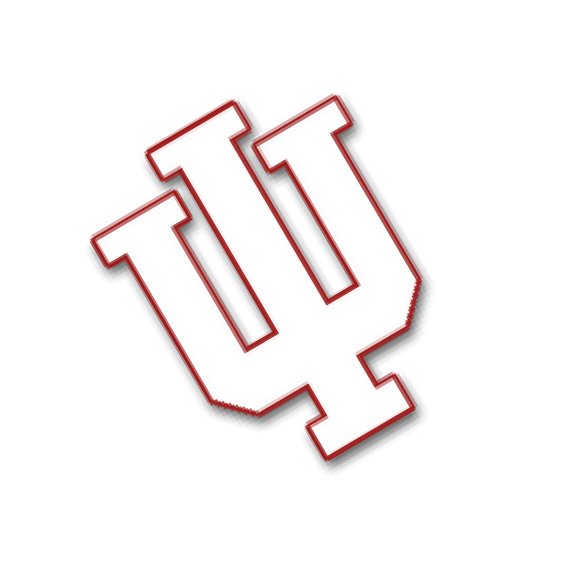 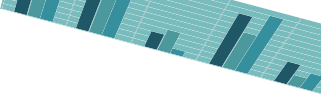 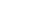 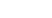 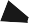 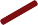 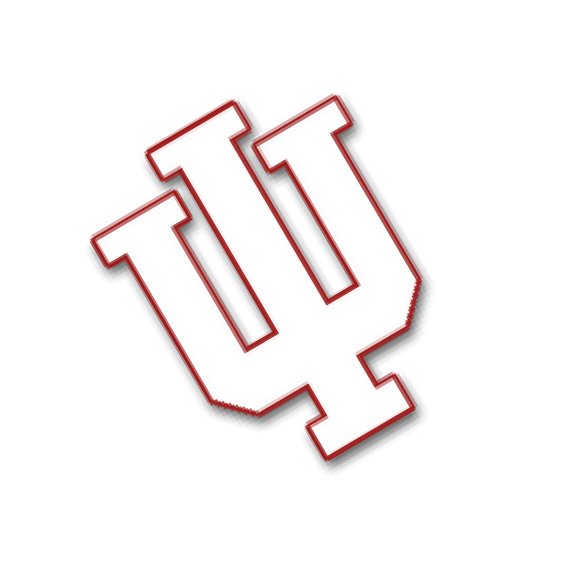 